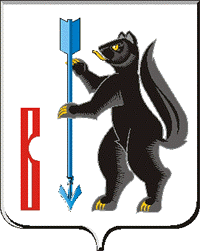 АДМИНИСТРАЦИЯГОРОДСКОГО ОКРУГА ВЕРХОТУРСКИЙ П О С Т А Н О В Л Е Н И Еот 14.12.2020г. № 899г. ВерхотурьеО внесении изменений в некоторые нормативные правовые акты Администрации городского округа Верхотурский 	В соответствии с Федеральным законом от 06 октября 2003 года № 131-ФЗ «Об общих принципах организации местного самоуправления в Российской Федерации», руководствуясь Уставом городского округа Верхотурский,ПОСТАНОВЛЯЮ:	1.Внести в постановление Администрации городского округа Верхотурский от 10.02.2020 № 96 «О внесении изменений в муниципальную программу городского округа Верхотурский «Развитие образования в городском округе Верхотурский до 2025 года», утвержденную постановлением Администрации городского округа Верхотурский от 25.10.2019г. № 867» следующие изменения:	1) в наименовании слова «от 25.10.2019г. № 867» заменить словами «от 30.09.2019 № 801»;	2) в абзаце 1 пункта 1 слова «от 25.10.2019г. № 867» заменить словами «от 30.09.2019 № 801».	2.Внести в постановление Администрации городского округа Верхотурский от 04.03.2020 № 164 «О внесении изменений в муниципальную программу городского округа Верхотурский «Развитие образования в городском округе Верхотурский до 2025 года», утвержденную постановлением Администрации городского округа Верхотурский от 25.10.2019г. № 867» следующие изменения:	1) в наименовании слова «от 25.10.2019г. № 867» заменить словами «от 30.09.2019 № 801»;	2) в абзаце 1 пункта 1 слова «от 25.10.2019г. № 867» заменить словами «от 30.09.2019 № 801».	3.Внести в постановление Администрации городского округа Верхотурский от 29.05.2020 № 381 «О внесении изменений в муниципальную программу городского округа Верхотурский «Развитие образования в городском округе Верхотурский до 2025 года», утвержденную постановлением Администрации городского округа Верхотурский от 25.10.2019г. № 867» следующие изменения:	1) в наименовании слова «от 25.10.2019г. № 867» заменить словами «от 30.09.2019 № 801»;	2) в абзаце 1 пункта 1 слова «от 25.10.2019г. № 867» заменить словами «от 30.09.2019 № 801».4.Внести в постановление Администрации городского округа Верхотурский от 15.07.2020 № 492 «О внесении изменений в муниципальную программу городского округа Верхотурский «Развитие образования в городском округе Верхотурский до 2025 года», утвержденную постановлением Администрации городского округа Верхотурский от 25.10.2019г. № 867» следующие изменения:	1) в наименовании слова «от 25.10.2019г. № 867» заменить словами «от 30.09.2019 № 801»;	2) в абзаце 1 пункта 1 слова «от 25.10.2019г. № 867» заменить словами «от 30.09.2019 № 801».5.Внести в постановление Администрации городского округа Верхотурский от 24.08.2020 № 576 «О внесении изменений в муниципальную программу городского округа Верхотурский «Развитие образования в городском округе Верхотурский до 2025 года», утвержденную постановлением Администрации городского округа Верхотурский от 25.10.2019г. № 867» следующие изменения:	1) в наименовании слова «от 25.10.2019г. № 867» заменить словами «от 30.09.2019 № 801»;	2) в абзаце 1 пункта 1 слова «от 25.10.2019г. № 867» заменить словами «от 30.09.2019 № 801».6.Внести в постановление Администрации городского округа Верхотурский от 24.09.2020 № 671 «О внесении изменений в муниципальную программу городского округа Верхотурский «Развитие образования в городском округе Верхотурский до 2025 года», утвержденную постановлением Администрации городского округа Верхотурский от 25.10.2019г. № 867» следующие изменения:	1) в наименовании слова «от 25.10.2019г. № 867» заменить словами «от 30.09.2019 № 801»;	2) в абзаце 1 пункта 1 слова «от 25.10.2019г. № 867» заменить словами «от 30.09.2019 № 801».	7.Опубликовать настоящее постановление в информационном бюллетене «Верхотурская неделя» и разместить на официальном сайте городского округа Верхотурский.	8.Контроль исполнения настоящего постановления возложить на заместителя главы Администрации городского округа Верхотурский по социальным вопросам Бердникову Н.Ю. Главагородского округа Верхотурский 						   А.Г. Лиханов 